О проведении месячникапо охране труда, посвященного        Всемирному дню охраны трудаВ 2019 году отмечается столетний юбилей создания Международной организации труда. В официально установленный Всемирный день охраны труда – 28 апреля начнутся торжественные мероприятия, на которых будут подводиться итоги знаний и практического опыта, накопленных за вековую историю Международной организации труда.В рамках осуществления общественного контроля за соблюдением в образовательных организациях законодательных и иных нормативных правовых актов по охране труда ЦС Профсоюза особое внимание уделяет реализации приоритетных мероприятий по охране труда, таких как система управления охраной труда (СУОТ), специальная оценка условий труда, финансирование мероприятий по охране труда, здоровьесбережение, снижение уровня травматизма и профзаболеваемости, предоставление льгот и компенсаций.Региональное отделение Профсоюза работников народного образования и науки РФ по РТ поддерживает инициативу ЦС Профсоюза работников народного образования и науки РФ  «О проведении Всемирного дня охраны труда»  (информационное письмо от 22 марта 2019 г. № 179) и на основании вышеизложенного,ПРЕЗИДИУМ РОПРОН РФ по РТ ПОСТАНОВЛЯЕТ:Районным (городским), первичным профсоюзным  организациям Профсоюза присоединиться к проведению Всемирного дня охраны труда, который в 2019 году пройдет под девизом:«Охрана труда и будущее сферы труда»В рамках мероприятий Всемирного дня охраны труда Региональное отделение Профсоюза работников народного образования и науки РФ по РТ рекомендует   техническому и внештатным техническим инспекторам труда, уполномоченным по охране труда профкомов образовательных организаций, членам комитетов (комиссий) по охране труда в период с 10 по 30 апреля 2019 года:Провести разъяснительную работу и привлечь к проведению «месячника» по охране труда первичные профсоюзные организации.Принимать активное участие в проводимых мероприятиях, посвященных Всемирному дню охраны трудаПровести профсоюзные собрания с вышеуказанной повесткой дня.Рекомендовать председателям районных, городских организаций Профсоюза:- усилить внимание за соблюдением работодателями требований статей 212 и 215 Трудового кодекса Российской Федерации;     - привлечь внимание работодателей к проблемам охраны труда и внедрения передового опыта в области безопасности труда, исполнения части 5 ст.228.1.ТК РФ, организовав проведение проверок состояния охраны труда в образовательных организациях, соблюдения работниками требований инструкций по охране труда и технике безопасности;      - активизировать разъяснительную и пропагандистскую работу за здоровые и безопасные условия труда на рабочих местах образовательных  организаций, привлекая инженеров (специалистов) по охране труда;В ходе подготовки и проведения Всемирного дня охраны труда РОПРОН РФ по РТ рекомендует:- Организовать проведение, круглых столов, дискуссий, мастер-классов, профсоюзных квестов, конкурсов плакатов, стендов, детских выставок рисунка по охране труда и других мероприятий.Содействовать развитию профессионального интереса учащихся старших классов общеобразовательных школ, колледжей и лицеев, студентов и выпускников вузов к вопросам безопасности и охраны труда. Информацию о проведении мероприятий  (заметки, фотографии, отзывы и рекомендации) посвященных Всемирному дню охраны труда направить в РОПРОН РФ по РТ в срок до 15 мая 2019 г. на электронную почту (Приложение №1прилагается):  tuvaprof@mail.ru    Техническому инспектору труда РОПРОН РФ по РТ Тыртык И.В. обобщить информацию и направить в отдел охраны труда и здоровья ЦС Профсоюза. Срок до 20 мая 2019 г.Подвести итоги проведения месячника по охране труда, посвященного Всемирному дню охраны труда на очередном заседании Президиума.Установить три ценных приза для членских организаций  Профсоюза работников народного образования и науки РФ по РТ, проявившим активное участие в проведении месячника по охране труда в рамках мероприятий, посвященных Всемирному дню охраны труда.Контроль за исполнение данного Постановления возложить на технического инспектора труда РОПРОН РФ по РТ Тыртык И.В.Председатель  РОПРОН РФ по РТ                               Н.О.ОхемчикПриложение №1к Постановлению Президиума 
РОПРОН РФ по РТ
  № 13 от 28 марта 2019 г.Информацияоб участии в месячнике по охране труда 2019г.1. Количество первичных профсоюзных организаций, принявших участие в месячнике.2. Перечень мероприятий, проведенных в период месячника в первичных профорганизациях.3. Количество проведенных проверок соблюдения законодательства об О.Т.4. Выявлено нарушений законодательства.5. Предъявлено требований об устранении нарушений.6. Устранено выявленных нарушений.7.Количество несчастных случаев, происшедших в период проведения месячника. 8.Проведено смотров-конкурсов по О.Т.9.Проведено мероприятий по ОТ и пропаганде законодательства по ОТ.10. В ходе месячника рассмотрено на заседаниях коллегиальных органов профсоюза вопросов по ОТ. 11.Количество рабочих мест на которых проведена специальная оценка условий труда за прошедший период.Председатель  профсоюзной организации  _______________________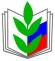 ПРОФСОЮЗ РАБОТНИКОВ НАРОДНОГО ОБРАЗОВАНИЯ И НАУКИ РОССИЙСКОЙ ФЕДЕРАЦИИ(ОБЩЕРОССИЙСКИЙ ПРОФСОЮЗ ОБРАЗОВАНИЯ)РЕГИОНАЛЬНОЕ ОТДЕЛЕНИЕ ПРОФСОЮЗА РАБОТНИКОВ НАРОДНОГО ОБРАЗОВАНИЯ И НАУКИ РОССИЙСКОЙ ФЕДЕРАЦИИ ПО РЕСПУБЛИКИ ТЫВА (РОПРОН РФ  по РТ)ПРЕЗИДИУМПОСТАНОВЛЕНИЕПРОФСОЮЗ РАБОТНИКОВ НАРОДНОГО ОБРАЗОВАНИЯ И НАУКИ РОССИЙСКОЙ ФЕДЕРАЦИИ(ОБЩЕРОССИЙСКИЙ ПРОФСОЮЗ ОБРАЗОВАНИЯ)РЕГИОНАЛЬНОЕ ОТДЕЛЕНИЕ ПРОФСОЮЗА РАБОТНИКОВ НАРОДНОГО ОБРАЗОВАНИЯ И НАУКИ РОССИЙСКОЙ ФЕДЕРАЦИИ ПО РЕСПУБЛИКИ ТЫВА (РОПРОН РФ  по РТ)ПРЕЗИДИУМПОСТАНОВЛЕНИЕПРОФСОЮЗ РАБОТНИКОВ НАРОДНОГО ОБРАЗОВАНИЯ И НАУКИ РОССИЙСКОЙ ФЕДЕРАЦИИ(ОБЩЕРОССИЙСКИЙ ПРОФСОЮЗ ОБРАЗОВАНИЯ)РЕГИОНАЛЬНОЕ ОТДЕЛЕНИЕ ПРОФСОЮЗА РАБОТНИКОВ НАРОДНОГО ОБРАЗОВАНИЯ И НАУКИ РОССИЙСКОЙ ФЕДЕРАЦИИ ПО РЕСПУБЛИКИ ТЫВА (РОПРОН РФ  по РТ)ПРЕЗИДИУМПОСТАНОВЛЕНИЕПРОФСОЮЗ РАБОТНИКОВ НАРОДНОГО ОБРАЗОВАНИЯ И НАУКИ РОССИЙСКОЙ ФЕДЕРАЦИИ(ОБЩЕРОССИЙСКИЙ ПРОФСОЮЗ ОБРАЗОВАНИЯ)РЕГИОНАЛЬНОЕ ОТДЕЛЕНИЕ ПРОФСОЮЗА РАБОТНИКОВ НАРОДНОГО ОБРАЗОВАНИЯ И НАУКИ РОССИЙСКОЙ ФЕДЕРАЦИИ ПО РЕСПУБЛИКИ ТЫВА (РОПРОН РФ  по РТ)ПРЕЗИДИУМПОСТАНОВЛЕНИЕПРОФСОЮЗ РАБОТНИКОВ НАРОДНОГО ОБРАЗОВАНИЯ И НАУКИ РОССИЙСКОЙ ФЕДЕРАЦИИ(ОБЩЕРОССИЙСКИЙ ПРОФСОЮЗ ОБРАЗОВАНИЯ)РЕГИОНАЛЬНОЕ ОТДЕЛЕНИЕ ПРОФСОЮЗА РАБОТНИКОВ НАРОДНОГО ОБРАЗОВАНИЯ И НАУКИ РОССИЙСКОЙ ФЕДЕРАЦИИ ПО РЕСПУБЛИКИ ТЫВА (РОПРОН РФ  по РТ)ПРЕЗИДИУМПОСТАНОВЛЕНИЕ
«28»  марта   2019 г.
г. Кызыл
г. Кызыл
г. Кызыл
№ 13